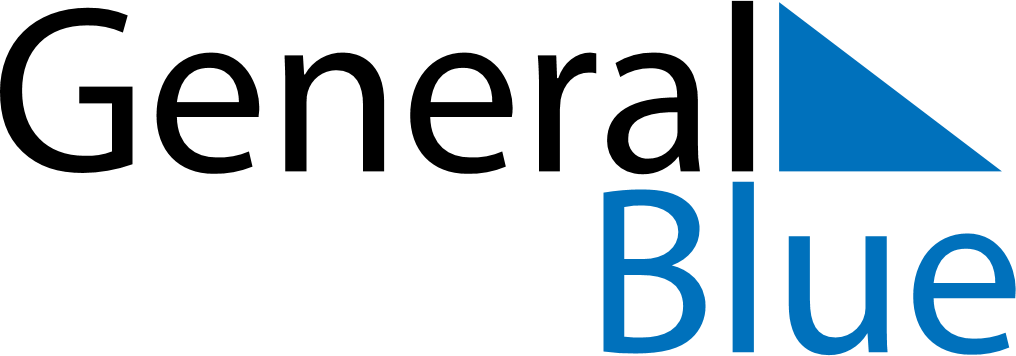 Quarter 4 of 2025IrelandQuarter 4 of 2025IrelandQuarter 4 of 2025IrelandQuarter 4 of 2025IrelandQuarter 4 of 2025IrelandOctober 2025October 2025October 2025October 2025October 2025October 2025October 2025MONTUEWEDTHUFRISATSUN12345678910111213141516171819202122232425262728293031November 2025November 2025November 2025November 2025November 2025November 2025November 2025MONTUEWEDTHUFRISATSUN123456789101112131415161718192021222324252627282930December 2025December 2025December 2025December 2025December 2025December 2025December 2025MONTUEWEDTHUFRISATSUN12345678910111213141516171819202122232425262728293031Oct 27: October Bank HolidayDec 25: Christmas DayDec 26: St. Stephen’s DayDec 29: Christmas Bank Holiday